     У  К  Р А  Ї  Н  А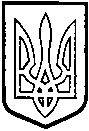 ТОМАШПІЛЬСЬКА РАЙОННА РАДАВ І Н Н И Ц Ь К О Ї  О Б Л А С Т І                                                 РІШЕННЯ №474від 12 жовтня 2018 року					       30 сесія 7 скликанняПро управління та визначення розпорядника коштів комунальної установи «Інклюзивно – ресурсний центр Томашпільської районної ради Вінницької області»Відповідно до пункту 20 частини 1 статті 43 Закону України «Про місцеве самоврядування в Україні», Господарського кодексу України, Цивільного кодексу України, Закону України «Про освіту», Закону України «Про загальну середню освіту», Закону України « Про дошкільну освіту», постанови Кабінету Міністрів України від 12.07.2017 р. №545 «Про затвердження положення про Інклюзивно – ресурсний центр», враховуючи клопотання відділу освіти районної державної адміністрації та висновки постійної комісії районної ради з питань регулювання комунальної власності, комплексного розвитку та благоустрою населених пунктів, охорони довкілля, будівництва і приватизації, районна рада ВИРІШИЛА: Делегувати відділу освіти Томашпільської районної державної адміністрації повноваження щодо здійснення управління Комунальною установою «Інклюзивно-ресурсний центр Томашпільської районної ради Вінницької області»Встановити, що відділ освіти Томашпільської районної державної адміністрації являється розпорядником коштів на утримання Комунальної установи «Інклюзивно-ресурсний центр Томашпільської районної ради Вінницької області»Контроль за виконанням даного рішення покласти на постійну комісію районної ради з питань регулювання комунальної власності, комплексного розвитку та благоустрою населених пунктів, охорони довкілля, будівництва і приватизації (Гаврилюк В.А.).Голова районної ради					Д.Коритчук